24 апреля 2023 года стартует Всероссийская олимпиада 
для представителей организаций, разрабатывающих региональные модели 
и программы организации деятельности психолого-педагогических классов 
и курирующие их деятельность, а также педагогические работники, осуществляющие учебно-методическое, воспитательное 
и профориентационное сопровождение образовательной дельности 
в психолого-педагогических классах (далее -Олимпиада).Олимпиада проводится впервые и входит в перечень федеральных мероприятий Года педагога и наставника, объявленного Указом Президента Российской Федерации от 27 июня 2022 г. № 401 «О проведении в Российской Федерации Года педагога и наставника».Для участия в Олимпиаде необходимо:Выразить желание принять участие в первой Всероссийской олимпиаде «Педагог — это призвание».Зарегистрироваться и разместить конкурсные материалы на сайте Олимпиады: http://www.ped-olimp.ru .Пройти с 24 апреля по 5 сентября 2023 года конкурсный отбор в рамках заочного тура.Войти в 30 лауреатов и принять участие в очном туре, который пройдёт после 6 октября 2023 года.Стать призером, победителем и обладателем приза Олимпиады.Учредители Олимпиады - ФГБОУ ВО «Московский государственный университет имени М. В. Ломоносова», ФГБУ «Российская академия образования», Общероссийский Профсоюз образования.По вопросам участия в Олимпиаде – ответственный специалист организационного-консультационного центра Пряженикова Полина Игоревна 
(тел. +7 915-036-31-52, e-mail: info@ped-olimp.ru).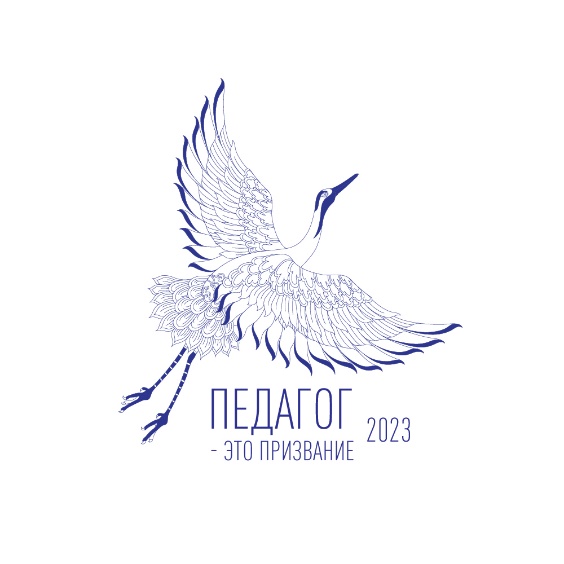 ПРЕСС-РЕЛИЗВ ГОД ПЕДАГОГА 
И НАСТАВНИКА –ВСЕРОССИЙСКАЯ ОЛИМПИАДА «ПЕДАГОГ — ЭТО ПРИЗВАНИЕ»